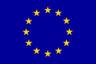 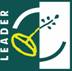 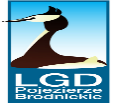 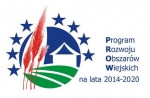                         "Europejski Fundusz Rolny na rzecz Rozwoju Obszarów Wiejskich: Europa inwestująca w obszary wiejskie"		Załącznik nr 12o            do Ogłoszenia o naborze wniosków na operacje realizowane przez podmioty inne niż LGD w ramach poddziałania 19.2 „Wsparcie na wdrażanie operacji w ramach strategii rozwoju lokalnego kierowanego przez społeczność” objętego Programem Rozwoju Obszarów Wiejskich na lata 2014-2020Załącznik do Lokalnych kryteriów wyboru nr 4 dla przedsięwzięcia: Rozwój ogólnodostępnej i niekomercyjnej infrastruktury turystycznej, rekreacyjnej lub kulturowej.Oświadczenie dotyczące ochrony cennych przyrodniczo siedlisk, obszarów, gatunków   - załącznik dodatkowy LGD.OBOWIĄZUJĄCY W RAMACH KONKURSU NR 8/2022Ja, niżej podpisany(-a) jestem wnioskodawcą/pełnomocnikiem wnioskodawcy    w ramach naboru na poddziałania 19.2 " Wsparcie na wdrażanie operacji w ramach strategii rozwoju lokalnego kierowanego przez społeczność" objętego Programem Rozwoju Obszarów Wiejskich na lata 2014-2020 dla przedsięwzięcia w ramach LSR:  Rozwój ogólnodostępnej i niekomercyjnej infrastruktury turystycznej, rekreacyjnej lub kulturowej.Oświadczam, że operacja na którą złożyłem(-am) wniosek o przyznanie pomocy przewiduje/ nie przewiduje2 zastosowania sprzyjające (-ego) na ochronę cennych przyrodniczo siedlisk, obszarów oraz gatunków. Pozytywny wpływ  na ochronę cennych przyrodniczo siedlisk, obszarów, gatunków polega  na zastosowaniu:   ………………………………………………………………………………………………………………………………………………………………………………………………………………………………………………………………………………………………………………………………………………………………………………………………………………………………………………………………………………………………………………………………………………………………………………………………Jednocześnie w ramach pozytywnego wpływu operacji na ochronę cennych przyrodniczo siedlisk, obszarów, gatunków planuję ponieść następujące koszty:Ja niżej podpisany(-a) oświadczam, że  jestem świadomy(-a) odpowiedzialności karnej za podawanie fałszywych danych lub złożenie fałszywych oświadczeń.   …………………………………………………..				…………..…………………………………Miejscowość, data 							Podpis wnioskodawcy/ pełnomocnika2 Załączniki:Dokument wydany przez Regionalnego Dyrektora Ochrony Środowiska.- Tak/Nie2                                      L.p.Nr pozycji w zakresie rzeczowo – finansowym operacji.Rodzaj wydatku. KwotaUwagi